Fişă de lucruCompletaţi căsuţele lacunare: Rezolvaţi aplicaţiile:1. I:   a)          b)     C: A = ?, Z = ? pt. a) şi b)2. I:      C: x = ?         y = ?Completaţi rebusurile: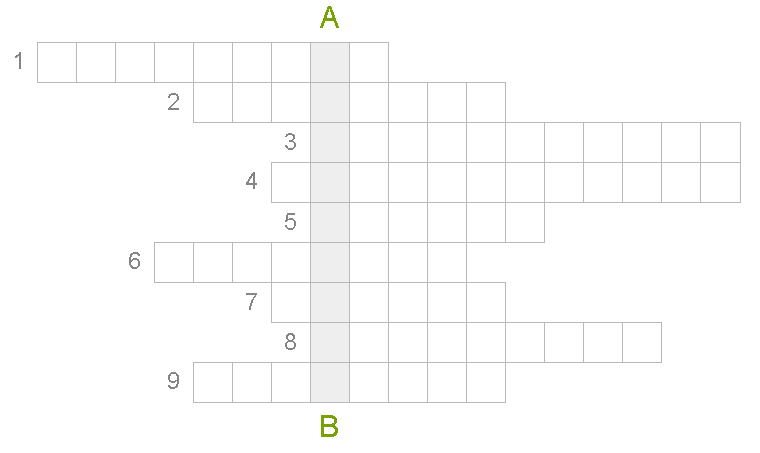 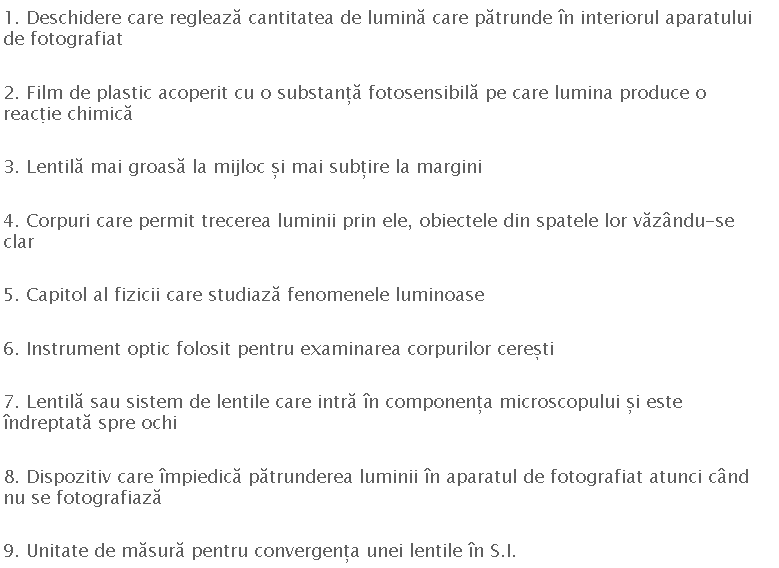 Rezolvând corect rebusul, pe verticala AB veți descopeti denumirea unui instrument optic folosit pentru examinarea detaliilor obiectelor cu dimensiuni foarte mici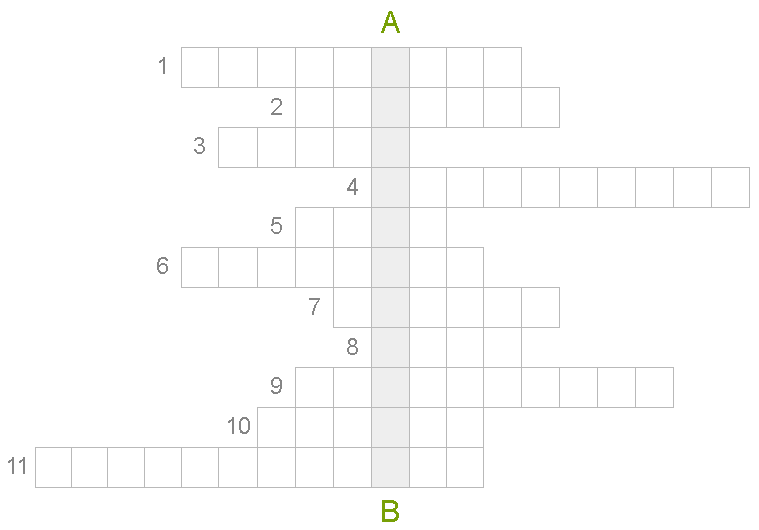 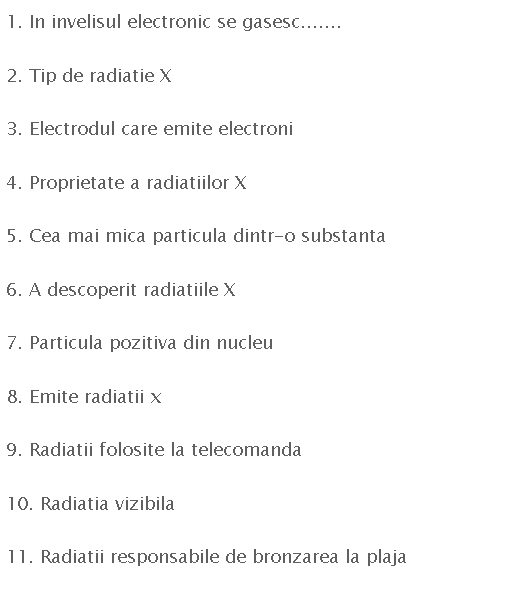 Rezolvand corect rebusul pe verticala AB veti descoperi o aplicatie a radiatiilor X in medicina.DenumireSimbolFormulaUnitatea de măsurăBFluxul magnetic()DGyDoza biologică